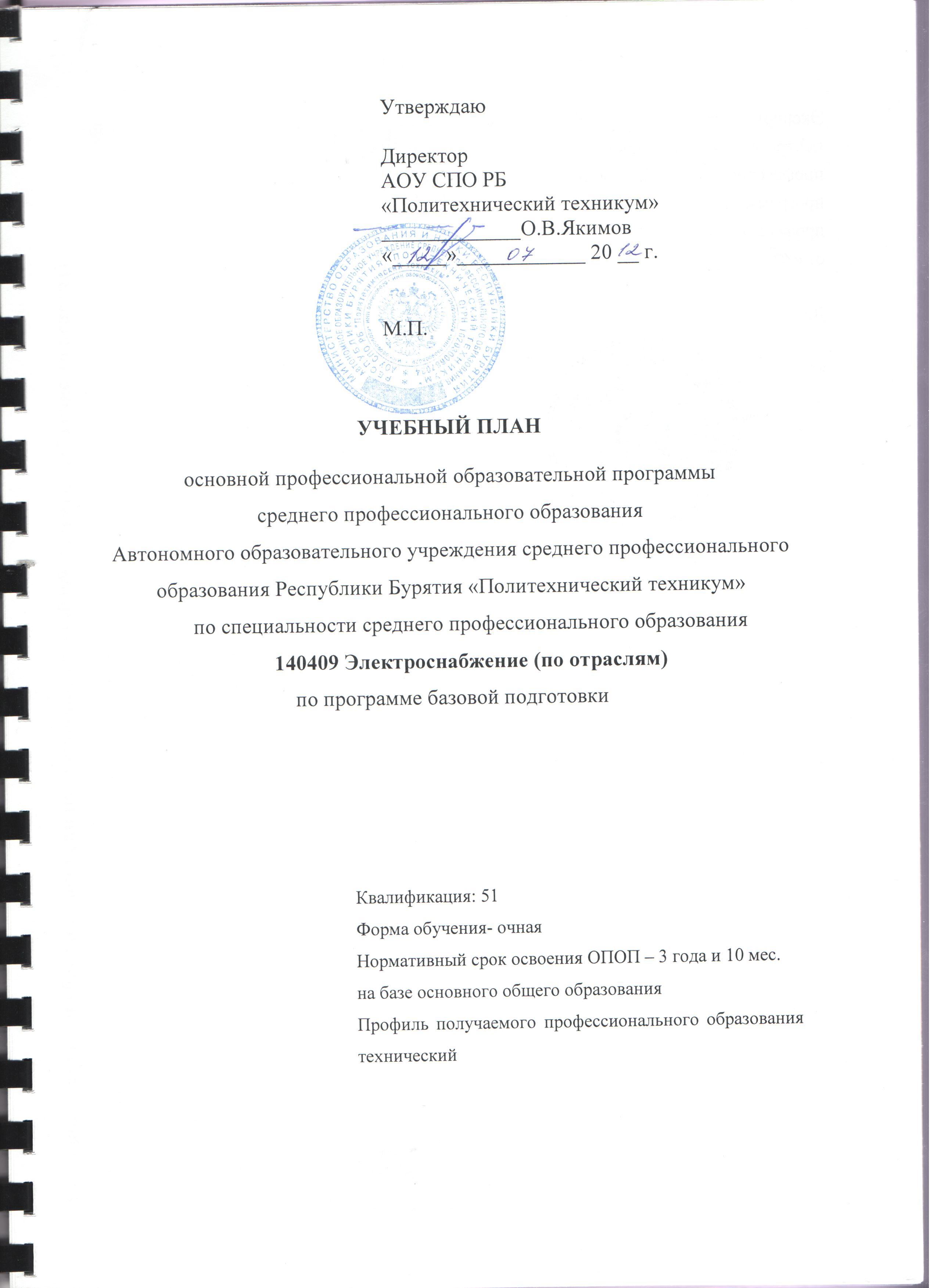 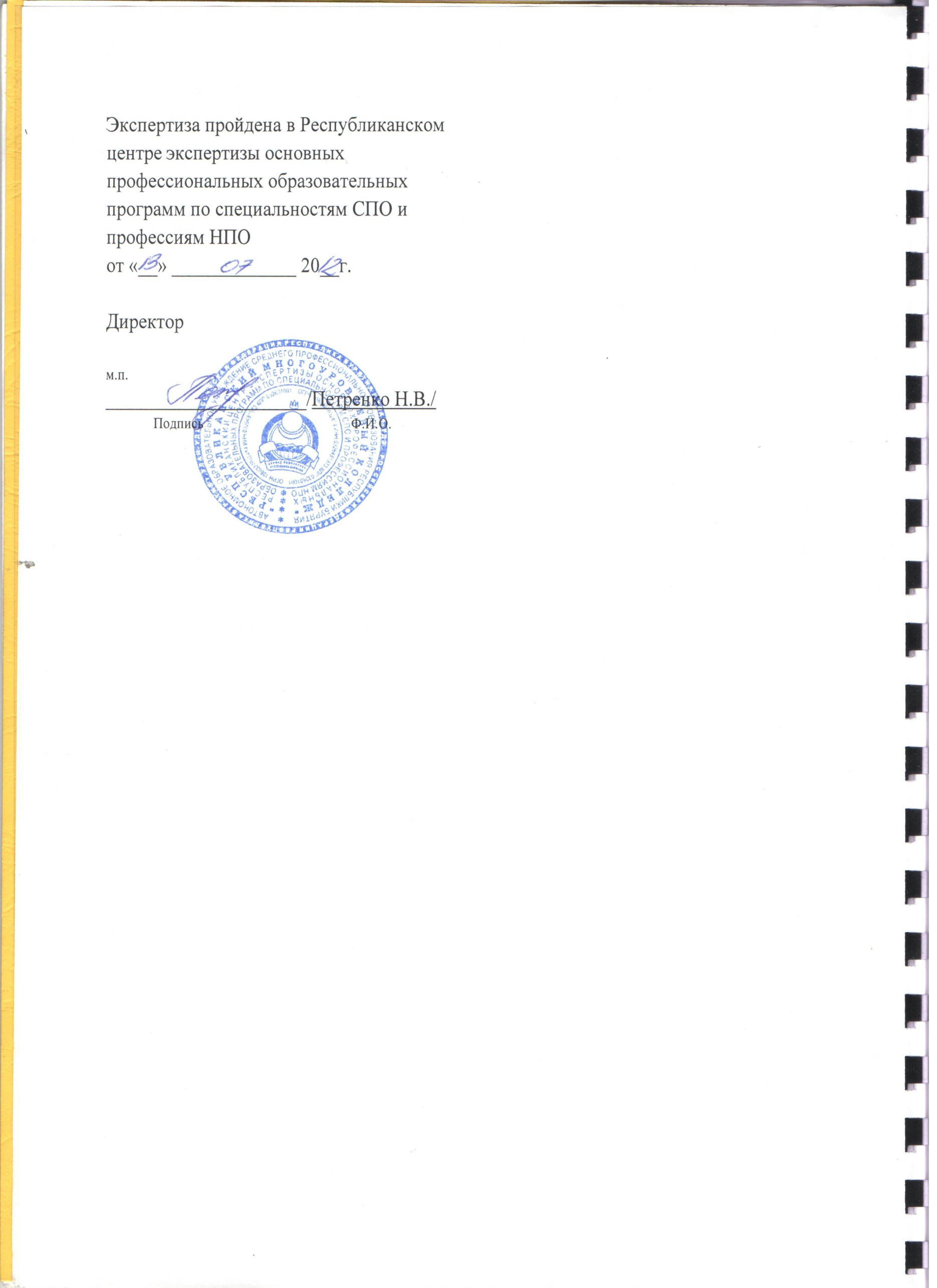 1.Сводные данные по бюджету времени по специальности 140409 Электроснабжение  (в неделях)2. Учебный план по специальности 140409 Электроснабжение  (по отраслям)3. Перечень кабинетов, лабораторий, мастерских и др. для подготовки по  специальности СПО  140409 « Электроснабжение» (по отраслям)4. Пояснительная запискаНастоящий учебный план основной профессиональной образовательной программы среднегопрофессионального образования Автономного образовательного учреждения СПО Республики Бурятия «Политехнический техникум» составлен на основе Федерального государственного образовательного стандарта  по специальности среднего профессионального образования (далее – ФГОС СПО), утвержденного приказом Министерства образования и науки Российской Федерации № 294 от 07.04.2010 г. по специальности 140409 «Электроснабжение» (по отраслям),ФЗ «Об образовании», Устава АОУ СПО РБ «Политехнический техникум», рекомендацийМинобрнауки, Типового положения об образовательном учреждении среднего профессионального образования, Постановления правительства РФ от 18 июля . N 543, Положения об учебной и производственной практике студентов, осваивающих основные профессиональные образовательные программы среднего профессионального образования, Приказа Министерства образования и науки РФ от 26 ноября . N 673.Объем обязательных (аудиторных) учебных занятий  студентов в период теоретического обучения не превышает 36 часов в неделю. Максимальная нагрузка не превышает  54 часа в неделю и включает все виды учебной работы студентов в образовательном учреждении и вне его: обязательные и факультативные занятия, консультации, выполнение домашних заданий, самостоятельную работу и т.п. При подсчете общей максимальной учебной нагрузки студента использован коэффициент равный 1,5.При реализации Федерального государственного образовательного стандарта по общим гуманитарным и социально-экономическим дисциплинам запланирована интенсивность изучения дисциплин не более 8 часов в неделю и осуществляется, исходя из междисциплинарных связей с учетом характера и сложности дисциплин.Продолжительность учебной недели – пятидневная. Продолжительность занятий - 80 мин. Запланированы формы и процедуры текущего контроля знаний (контрольные работы, тестирование), система оценок, в том числе шкала отметок - пятибалльная, предусматривается возможность рейтинговых и  накопительных систем оценивания. Консультации для студентов предусматриваются   в объеме 100 часов на учебную группу на каждый учебный год, в т.ч. в период реализации среднего (полного) общего образования, и не учтены при расчете объемов времени. Формы проведения консультаций - групповые, индивидуальные, письменные. При формировании настоящего учебного плана весь объем времени, отведенный на реализацию ОПОП, распределен с учетом инвариантной и вариативной части.В период обучения с юношами проводятся учебный сборы.Общий объем времени на проведение производственной (профессиональной)  практики определяется ФГОС СПО по специальности 140409 «Электроснабжение» (по отраслям) и учебным планом.   Производственная и преддипломная практика являются завершающим этапом обучения студентов, и имеют своей целью обобщение и закрепление теоретических знаний и практических навыков студентов для выполнения дипломной работы. Практика проводится на промышленных предприятиях. В период практики студенты углубляют свои знания, и практические навыки знакомятся с особенностями нового оборудования, организацией работы предприятия.  Преддипломную  практику студенты проходят на участках предприятий, соответствующих теме дипломной работы.Запланировано проведение учебной и производственной практики – 19 недель на втором, третьем и четвертом курсах, преддипломная практика – 4 недели. Промежуточная аттестация обучающихся (7 недель) проводится в форме экзаменов, комплексных экзаменов, дифференцированных зачетов и зачетов, сконцентрированных в рамках календарной недели в период зимней и летней сессий. 4.1. Общеобразовательный циклОбщеобразовательный цикл основной профессиональной образовательной программы сформирован в соответствии с Рекомендациями по реализации федерального государственного образовательного стандарта в пределах основных профессиональных образовательных программ среднего профессионального образования, сформированными на основе ФГОС СПО по специальности 140409Электроснабжение  (по отраслям) с учетом профиля и составляет 1404 часа.4.2. Формирование вариативной частиОбъем вариативной части ОПОП составляет 936 часов. Указанные часы распределены следующим образом:Добавлены часы  по   профессиональным модулям в объеме:Введены дисциплины вобщепрофессиональный цикл ОПОП: Итого: 936 часов.4.3. Формы проведения государственной (итоговой) аттестацииГосударственная(итоговая) аттестация включает подготовку и защиту  дипломного проекта. Обязательное требование – соответствие тематики дипломного проекта содержанию профессионального модуля «Техническое обслуживание оборудования электрических подстанций и сетей». Необходимым условием допуска к государственной (итоговой) аттестации является представление документов, подтверждающих освоение студентами компетенций при изучении теоретического материала и прохождении практики по каждому из основных видов профессиональной деятельности. КурсыОбучение по дисциплинам и междисциплинарным курсамУчебная практикаПроизводственная практикаПроизводственная практикаПромежуточная аттестацияГосударственная (итоговая) аттестацияКаникулыВсего (по курсам)КурсыОбучение по дисциплинам и междисциплинарным курсамУчебная практикапо профилю профессии НПО или специальности СПОпреддипломная(для СПО)Промежуточная аттестацияГосударственная (итоговая) аттестацияКаникулыВсего (по курсам)123456789I курс3921152II курс314521052III курс301011152IV курс254426243Всего12541947634199ИндексНаименование циклов, дисциплин, профессиональных модулей, МДК, практикФормы промежуточной аттестацииУчебная нагрузка обучающихся (час.)Учебная нагрузка обучающихся (час.)Учебная нагрузка обучающихся (час.)Учебная нагрузка обучающихся (час.)Учебная нагрузка обучающихся (час.)Распределение обязательной нагрузки по курсам и семестрам[2] (час. в семестр)Распределение обязательной нагрузки по курсам и семестрам[2] (час. в семестр)Распределение обязательной нагрузки по курсам и семестрам[2] (час. в семестр)Распределение обязательной нагрузки по курсам и семестрам[2] (час. в семестр)Распределение обязательной нагрузки по курсам и семестрам[2] (час. в семестр)Распределение обязательной нагрузки по курсам и семестрам[2] (час. в семестр)Распределение обязательной нагрузки по курсам и семестрам[2] (час. в семестр)Распределение обязательной нагрузки по курсам и семестрам[2] (час. в семестр)ИндексНаименование циклов, дисциплин, профессиональных модулей, МДК, практикФормы промежуточной аттестациимаксимальнаяСамостоятельная работаОбязательная аудиторнаяОбязательная аудиторнаяОбязательная аудиторнаяI курсI курсII курсII курсIII курсIII курсIV курсIV курсИндексНаименование циклов, дисциплин, профессиональных модулей, МДК, практикФормы промежуточной аттестациимаксимальнаяСамостоятельная работавсего занятий1 сем.2 сем.3 сем.4 сем.5 сем.6 сем.7 сем.8 сем.ИндексНаименование циклов, дисциплин, профессиональных модулей, МДК, практикФормы промежуточной аттестациимаксимальнаяСамостоятельная работавсего занятийИндексНаименование циклов, дисциплин, профессиональных модулей, МДК, практикФормы промежуточной аттестациимаксимальнаяСамостоятельная работавсего занятий16 нед.23 нед.16,5 нед.23,5 нед.16,5 нед.23,5 нед.17 нед.12 нед.ИндексНаименование циклов, дисциплин, профессиональных модулей, МДК, практикФормы промежуточной аттестациимаксимальнаяСамостоятельная работавсего занятийлаб. и практ. занятий, вкл. Семинарыкурсовых работ (проектов) для СПО123456891011121314151617ОД.ОООбщеобразовательный цикл -з/9дз/6э21067021404800576828Базовый уровень1275425850441348502ОДБ.01Русский языкЭ,Э,-,-,-,-,-,-1173978783246ОДБ.02Литература-,Э,-,-,-,-,-,-17558117763246ОДБ.03Иностранный язык-,ДЗ,-,-,-,-,-,-1173978785562ОДБ.04ИсторияДЗ,-,-,-,-,-,-,-14730117117ОДБ.05Обществознание-,ДЗ,-,-,-,-,-,-14629117117ОДБ.06Химия-,ДЗ,-,-,-,-,-,-1173978503246ОДБ.07Биология-,ДЗ,-,-,-,-,-,- 117397878ОДБ.08Физическая культураДЗ,ДЗ,-,-,-,-,-,-2341171171144869ОДБ. 09.ОБЖ-,ДЗ,-,-,-,-,-,- 1053570453238ОДП.00Профильный уровень831277554359228326ОДП.10МатематикаЭ,Э,-,-,-,-,-,-435145290188136154ОДП.11Информатика и ИКТ -,ДЗ,-.-,-,-,-,-1424795623263ОДП.12Физика-,Э,-,-,-,-,-,-2548516910960109ОГСЭ.00Общий гуманитарный и социально-экономический цикл 8 з/2 дз/0 э6602204403424817248726832ОГСЭ.01Основы философии-,-,-,ДЗ,-,-,-,-72244848ОГСЭ.02История-,-,З,-,-,-,-,-72244848ОГСЭ.03Иностранный язык-,-,-,-,-,3,-,325886172172243824363416ОГСЭ.04Физическая культура-,-,3,3,3,3,3,ДЗ25886172170243824363416ЕН.00Математический и общий естественнонаучный цикл 1з/0дз/1э144489696ЕН.01Математика-,-,-,Э,-,-,-,-96326464ЕН.02Экологические основы природопользования-,-,-,З,-,-,-,-48163232П.00Профессиональный цикл 6з/18дз/10э46681280338888840546578546774544400ОП.00Общепрофессиональные дисциплины 6з/6дз/4э15875291058332274244184232124ОП.01Инженерная графика-,-,-,ДЗ,-,-,-,-933162622042ОП.02Электротехника и электроника-,-,-,-,Э,-,-,-30010020040625484ОП.03Метрология.,стандартизация,сертификация-,-,-,-,-,ДЗ,-,-602040640ОП.04Техническая механика-,-,-,ДЗ,-,-,-,-903060143624ОП.05Материаловедение-,-,Э,-,-,-,-,-9030602460ОП.06Информационные технологии в профессиональной деятельности-,-,-,-,-,З,-,-6923464646ОП.07Основы экономики-,-,-,З,-,-,-,-8428561056ОП.08Правовые основы профессиональной деятельности-,-,-,-,-,-,З,-662244644ОП.09Охрана труда-,-,-,-,-,ДЗ,-,-60204040ОП.10Безопасность жизнедеятельность-,-,-,Э,-,-,-,-10234684868ОП.11Психология-,-,-,-,-,З,-,-54183636ОП.12Экономика отрасли-,-,-,-,-,-,ДЗ,-12040802080ОП.13Сварочное дело-,-,З,-,-,-,-,-9030602060ОП.14Электроснабжение отрасли-,-,-,-,-,Э,-,-16555110206050ОП.15Альтернативные источники питания-,-,З,-,-,-,-,-54183636ОП.16Электрический привод-,-,-,-,-,ДЗ,-,-903060164020ПМ.00Профессиональные модули0з/12дз/6э3081751233055640272334362542420400ПМ.01Техническое обслуживание оборудования электрических подстанций и сетей0з/5дз/3э159344711463602016826294142242238МДК.01.01.Устройство и техническое обслуживание электрических подстанций-,-,-,-,-,Э,-,ДЗ63921342616020969662608824МДК.01.02.Устройство и техническое обслуживание сетей электроснабжения-,-,-,-,-,Э,-,ДЗ387129258985832608424МДК.01.03.Релейная защита и автоматические системы управления устройствами электроснабжения-,-,-,-,-,ДЗ,-,ДЗ3151052101022270118УП.01Учебная практика-,-,-,-,-,-,-,-7272ПП.01Производственная практика-,-,-,-,-,-,-,ДЗ18010872ПМ.02 Организация работ по ремонту оборудования электрических подстанций и сетей0з/3дз/1э10292238061662026837012840МДК.02.01Ремонт и наладка устройств электроснабжения-,-,-,-,-,-,-,ДЗ50416833613620848412840МДК.02.02Аппаратура для ремонта и наладки устройств электроснабжения-,-,-,-,-,ДЗ,-,-16555110304070УП.02Учебная практикаПП.02Производственная практика-,-,-,-,-,ДЗ,-,-360144216ПМ.03Обеспечение безопасности работ при эксплуатации и ремонте оборудования электрических подстанций и сетей0з/2дз/1э26765202303050122МДК.03.01Безопасность работ при эксплуатации и ремонте оборудования устройств электроснабжения-,-,-,-,-,-,-,ДЗ1956513030305050УП.03Учебная практикаПП.03Производственная практика-,-,-,-,-,-,-,ДЗ7272ПМ.04Выполнение работ по одной  или нескольким профессиям рабочих, должностям служащих0з/2дз/1э1921617610472МДК.04.01Обслуживание электрических подстанций-,-,ДЗ,-,-,-,-,-48163232УП.04Учебная практика-,-,-,-,-,-,-,-7272ПП.04Производственная практика-,-,-,ДЗ,-,-,-,-7272ПДППреддипломная практика 4 недГИАГосударственная итоговая аттестация6 недвсего15з/29дз/17э757822505328203040576828594846594846612432Консультации на учебную группу по 100 часов в год (всего 400 час.)Государственная (итоговая) аттестация1. Программа базовой  подготовки1.1. Дипломный проектВыполнение дипломного проекта  с 30.04.2016 по  12.06.2016 (всего 6 нед.)Защита дипломного проекта  с 13.06.2016  по 27.06.2016 (всего 2 нед.)1.2. Государственные экзамены (при их наличии) – не предусмотреныКонсультации на учебную группу по 100 часов в год (всего 400 час.)Государственная (итоговая) аттестация1. Программа базовой  подготовки1.1. Дипломный проектВыполнение дипломного проекта  с 30.04.2016 по  12.06.2016 (всего 6 нед.)Защита дипломного проекта  с 13.06.2016  по 27.06.2016 (всего 2 нед.)1.2. Государственные экзамены (при их наличии) – не предусмотреныКонсультации на учебную группу по 100 часов в год (всего 400 час.)Государственная (итоговая) аттестация1. Программа базовой  подготовки1.1. Дипломный проектВыполнение дипломного проекта  с 30.04.2016 по  12.06.2016 (всего 6 нед.)Защита дипломного проекта  с 13.06.2016  по 27.06.2016 (всего 2 нед.)1.2. Государственные экзамены (при их наличии) – не предусмотреныКонсультации на учебную группу по 100 часов в год (всего 400 час.)Государственная (итоговая) аттестация1. Программа базовой  подготовки1.1. Дипломный проектВыполнение дипломного проекта  с 30.04.2016 по  12.06.2016 (всего 6 нед.)Защита дипломного проекта  с 13.06.2016  по 27.06.2016 (всего 2 нед.)1.2. Государственные экзамены (при их наличии) – не предусмотреныКонсультации на учебную группу по 100 часов в год (всего 400 час.)Государственная (итоговая) аттестация1. Программа базовой  подготовки1.1. Дипломный проектВыполнение дипломного проекта  с 30.04.2016 по  12.06.2016 (всего 6 нед.)Защита дипломного проекта  с 13.06.2016  по 27.06.2016 (всего 2 нед.)1.2. Государственные экзамены (при их наличии) – не предусмотреныВсего450666450630612288Консультации на учебную группу по 100 часов в год (всего 400 час.)Государственная (итоговая) аттестация1. Программа базовой  подготовки1.1. Дипломный проектВыполнение дипломного проекта  с 30.04.2016 по  12.06.2016 (всего 6 нед.)Защита дипломного проекта  с 13.06.2016  по 27.06.2016 (всего 2 нед.)1.2. Государственные экзамены (при их наличии) – не предусмотреныКонсультации на учебную группу по 100 часов в год (всего 400 час.)Государственная (итоговая) аттестация1. Программа базовой  подготовки1.1. Дипломный проектВыполнение дипломного проекта  с 30.04.2016 по  12.06.2016 (всего 6 нед.)Защита дипломного проекта  с 13.06.2016  по 27.06.2016 (всего 2 нед.)1.2. Государственные экзамены (при их наличии) – не предусмотреныКонсультации на учебную группу по 100 часов в год (всего 400 час.)Государственная (итоговая) аттестация1. Программа базовой  подготовки1.1. Дипломный проектВыполнение дипломного проекта  с 30.04.2016 по  12.06.2016 (всего 6 нед.)Защита дипломного проекта  с 13.06.2016  по 27.06.2016 (всего 2 нед.)1.2. Государственные экзамены (при их наличии) – не предусмотреныКонсультации на учебную группу по 100 часов в год (всего 400 час.)Государственная (итоговая) аттестация1. Программа базовой  подготовки1.1. Дипломный проектВыполнение дипломного проекта  с 30.04.2016 по  12.06.2016 (всего 6 нед.)Защита дипломного проекта  с 13.06.2016  по 27.06.2016 (всего 2 нед.)1.2. Государственные экзамены (при их наличии) – не предусмотреныКонсультации на учебную группу по 100 часов в год (всего 400 час.)Государственная (итоговая) аттестация1. Программа базовой  подготовки1.1. Дипломный проектВыполнение дипломного проекта  с 30.04.2016 по  12.06.2016 (всего 6 нед.)Защита дипломного проекта  с 13.06.2016  по 27.06.2016 (всего 2 нед.)1.2. Государственные экзамены (при их наличии) – не предусмотреныВсегодисциплин и МДКдисциплин и МДК450666450630612288Консультации на учебную группу по 100 часов в год (всего 400 час.)Государственная (итоговая) аттестация1. Программа базовой  подготовки1.1. Дипломный проектВыполнение дипломного проекта  с 30.04.2016 по  12.06.2016 (всего 6 нед.)Защита дипломного проекта  с 13.06.2016  по 27.06.2016 (всего 2 нед.)1.2. Государственные экзамены (при их наличии) – не предусмотреныКонсультации на учебную группу по 100 часов в год (всего 400 час.)Государственная (итоговая) аттестация1. Программа базовой  подготовки1.1. Дипломный проектВыполнение дипломного проекта  с 30.04.2016 по  12.06.2016 (всего 6 нед.)Защита дипломного проекта  с 13.06.2016  по 27.06.2016 (всего 2 нед.)1.2. Государственные экзамены (при их наличии) – не предусмотреныКонсультации на учебную группу по 100 часов в год (всего 400 час.)Государственная (итоговая) аттестация1. Программа базовой  подготовки1.1. Дипломный проектВыполнение дипломного проекта  с 30.04.2016 по  12.06.2016 (всего 6 нед.)Защита дипломного проекта  с 13.06.2016  по 27.06.2016 (всего 2 нед.)1.2. Государственные экзамены (при их наличии) – не предусмотреныКонсультации на учебную группу по 100 часов в год (всего 400 час.)Государственная (итоговая) аттестация1. Программа базовой  подготовки1.1. Дипломный проектВыполнение дипломного проекта  с 30.04.2016 по  12.06.2016 (всего 6 нед.)Защита дипломного проекта  с 13.06.2016  по 27.06.2016 (всего 2 нед.)1.2. Государственные экзамены (при их наличии) – не предусмотреныКонсультации на учебную группу по 100 часов в год (всего 400 час.)Государственная (итоговая) аттестация1. Программа базовой  подготовки1.1. Дипломный проектВыполнение дипломного проекта  с 30.04.2016 по  12.06.2016 (всего 6 нед.)Защита дипломного проекта  с 13.06.2016  по 27.06.2016 (всего 2 нед.)1.2. Государственные экзамены (при их наличии) – не предусмотреныВсего450666450630612288Консультации на учебную группу по 100 часов в год (всего 400 час.)Государственная (итоговая) аттестация1. Программа базовой  подготовки1.1. Дипломный проектВыполнение дипломного проекта  с 30.04.2016 по  12.06.2016 (всего 6 нед.)Защита дипломного проекта  с 13.06.2016  по 27.06.2016 (всего 2 нед.)1.2. Государственные экзамены (при их наличии) – не предусмотреныКонсультации на учебную группу по 100 часов в год (всего 400 час.)Государственная (итоговая) аттестация1. Программа базовой  подготовки1.1. Дипломный проектВыполнение дипломного проекта  с 30.04.2016 по  12.06.2016 (всего 6 нед.)Защита дипломного проекта  с 13.06.2016  по 27.06.2016 (всего 2 нед.)1.2. Государственные экзамены (при их наличии) – не предусмотреныКонсультации на учебную группу по 100 часов в год (всего 400 час.)Государственная (итоговая) аттестация1. Программа базовой  подготовки1.1. Дипломный проектВыполнение дипломного проекта  с 30.04.2016 по  12.06.2016 (всего 6 нед.)Защита дипломного проекта  с 13.06.2016  по 27.06.2016 (всего 2 нед.)1.2. Государственные экзамены (при их наличии) – не предусмотреныКонсультации на учебную группу по 100 часов в год (всего 400 час.)Государственная (итоговая) аттестация1. Программа базовой  подготовки1.1. Дипломный проектВыполнение дипломного проекта  с 30.04.2016 по  12.06.2016 (всего 6 нед.)Защита дипломного проекта  с 13.06.2016  по 27.06.2016 (всего 2 нед.)1.2. Государственные экзамены (при их наличии) – не предусмотреныКонсультации на учебную группу по 100 часов в год (всего 400 час.)Государственная (итоговая) аттестация1. Программа базовой  подготовки1.1. Дипломный проектВыполнение дипломного проекта  с 30.04.2016 по  12.06.2016 (всего 6 нед.)Защита дипломного проекта  с 13.06.2016  по 27.06.2016 (всего 2 нед.)1.2. Государственные экзамены (при их наличии) – не предусмотреныВсегоучебной практикиучебной практики144Консультации на учебную группу по 100 часов в год (всего 400 час.)Государственная (итоговая) аттестация1. Программа базовой  подготовки1.1. Дипломный проектВыполнение дипломного проекта  с 30.04.2016 по  12.06.2016 (всего 6 нед.)Защита дипломного проекта  с 13.06.2016  по 27.06.2016 (всего 2 нед.)1.2. Государственные экзамены (при их наличии) – не предусмотреныКонсультации на учебную группу по 100 часов в год (всего 400 час.)Государственная (итоговая) аттестация1. Программа базовой  подготовки1.1. Дипломный проектВыполнение дипломного проекта  с 30.04.2016 по  12.06.2016 (всего 6 нед.)Защита дипломного проекта  с 13.06.2016  по 27.06.2016 (всего 2 нед.)1.2. Государственные экзамены (при их наличии) – не предусмотреныКонсультации на учебную группу по 100 часов в год (всего 400 час.)Государственная (итоговая) аттестация1. Программа базовой  подготовки1.1. Дипломный проектВыполнение дипломного проекта  с 30.04.2016 по  12.06.2016 (всего 6 нед.)Защита дипломного проекта  с 13.06.2016  по 27.06.2016 (всего 2 нед.)1.2. Государственные экзамены (при их наличии) – не предусмотреныКонсультации на учебную группу по 100 часов в год (всего 400 час.)Государственная (итоговая) аттестация1. Программа базовой  подготовки1.1. Дипломный проектВыполнение дипломного проекта  с 30.04.2016 по  12.06.2016 (всего 6 нед.)Защита дипломного проекта  с 13.06.2016  по 27.06.2016 (всего 2 нед.)1.2. Государственные экзамены (при их наличии) – не предусмотреныКонсультации на учебную группу по 100 часов в год (всего 400 час.)Государственная (итоговая) аттестация1. Программа базовой  подготовки1.1. Дипломный проектВыполнение дипломного проекта  с 30.04.2016 по  12.06.2016 (всего 6 нед.)Защита дипломного проекта  с 13.06.2016  по 27.06.2016 (всего 2 нед.)1.2. Государственные экзамены (при их наличии) – не предусмотреныВсегопроизводственной практики производственной практики 180144216144Консультации на учебную группу по 100 часов в год (всего 400 час.)Государственная (итоговая) аттестация1. Программа базовой  подготовки1.1. Дипломный проектВыполнение дипломного проекта  с 30.04.2016 по  12.06.2016 (всего 6 нед.)Защита дипломного проекта  с 13.06.2016  по 27.06.2016 (всего 2 нед.)1.2. Государственные экзамены (при их наличии) – не предусмотреныКонсультации на учебную группу по 100 часов в год (всего 400 час.)Государственная (итоговая) аттестация1. Программа базовой  подготовки1.1. Дипломный проектВыполнение дипломного проекта  с 30.04.2016 по  12.06.2016 (всего 6 нед.)Защита дипломного проекта  с 13.06.2016  по 27.06.2016 (всего 2 нед.)1.2. Государственные экзамены (при их наличии) – не предусмотреныКонсультации на учебную группу по 100 часов в год (всего 400 час.)Государственная (итоговая) аттестация1. Программа базовой  подготовки1.1. Дипломный проектВыполнение дипломного проекта  с 30.04.2016 по  12.06.2016 (всего 6 нед.)Защита дипломного проекта  с 13.06.2016  по 27.06.2016 (всего 2 нед.)1.2. Государственные экзамены (при их наличии) – не предусмотреныКонсультации на учебную группу по 100 часов в год (всего 400 час.)Государственная (итоговая) аттестация1. Программа базовой  подготовки1.1. Дипломный проектВыполнение дипломного проекта  с 30.04.2016 по  12.06.2016 (всего 6 нед.)Защита дипломного проекта  с 13.06.2016  по 27.06.2016 (всего 2 нед.)1.2. Государственные экзамены (при их наличии) – не предусмотреныКонсультации на учебную группу по 100 часов в год (всего 400 час.)Государственная (итоговая) аттестация1. Программа базовой  подготовки1.1. Дипломный проектВыполнение дипломного проекта  с 30.04.2016 по  12.06.2016 (всего 6 нед.)Защита дипломного проекта  с 13.06.2016  по 27.06.2016 (всего 2 нед.)1.2. Государственные экзамены (при их наличии) – не предусмотреныВсегоПреддипломная практикаПреддипломная практика144Консультации на учебную группу по 100 часов в год (всего 400 час.)Государственная (итоговая) аттестация1. Программа базовой  подготовки1.1. Дипломный проектВыполнение дипломного проекта  с 30.04.2016 по  12.06.2016 (всего 6 нед.)Защита дипломного проекта  с 13.06.2016  по 27.06.2016 (всего 2 нед.)1.2. Государственные экзамены (при их наличии) – не предусмотреныКонсультации на учебную группу по 100 часов в год (всего 400 час.)Государственная (итоговая) аттестация1. Программа базовой  подготовки1.1. Дипломный проектВыполнение дипломного проекта  с 30.04.2016 по  12.06.2016 (всего 6 нед.)Защита дипломного проекта  с 13.06.2016  по 27.06.2016 (всего 2 нед.)1.2. Государственные экзамены (при их наличии) – не предусмотреныКонсультации на учебную группу по 100 часов в год (всего 400 час.)Государственная (итоговая) аттестация1. Программа базовой  подготовки1.1. Дипломный проектВыполнение дипломного проекта  с 30.04.2016 по  12.06.2016 (всего 6 нед.)Защита дипломного проекта  с 13.06.2016  по 27.06.2016 (всего 2 нед.)1.2. Государственные экзамены (при их наличии) – не предусмотреныКонсультации на учебную группу по 100 часов в год (всего 400 час.)Государственная (итоговая) аттестация1. Программа базовой  подготовки1.1. Дипломный проектВыполнение дипломного проекта  с 30.04.2016 по  12.06.2016 (всего 6 нед.)Защита дипломного проекта  с 13.06.2016  по 27.06.2016 (всего 2 нед.)1.2. Государственные экзамены (при их наличии) – не предусмотреныКонсультации на учебную группу по 100 часов в год (всего 400 час.)Государственная (итоговая) аттестация1. Программа базовой  подготовки1.1. Дипломный проектВыполнение дипломного проекта  с 30.04.2016 по  12.06.2016 (всего 6 нед.)Защита дипломного проекта  с 13.06.2016  по 27.06.2016 (всего 2 нед.)1.2. Государственные экзамены (при их наличии) – не предусмотреныВсегоэкзаменовэкзаменов2413133Консультации на учебную группу по 100 часов в год (всего 400 час.)Государственная (итоговая) аттестация1. Программа базовой  подготовки1.1. Дипломный проектВыполнение дипломного проекта  с 30.04.2016 по  12.06.2016 (всего 6 нед.)Защита дипломного проекта  с 13.06.2016  по 27.06.2016 (всего 2 нед.)1.2. Государственные экзамены (при их наличии) – не предусмотреныКонсультации на учебную группу по 100 часов в год (всего 400 час.)Государственная (итоговая) аттестация1. Программа базовой  подготовки1.1. Дипломный проектВыполнение дипломного проекта  с 30.04.2016 по  12.06.2016 (всего 6 нед.)Защита дипломного проекта  с 13.06.2016  по 27.06.2016 (всего 2 нед.)1.2. Государственные экзамены (при их наличии) – не предусмотреныКонсультации на учебную группу по 100 часов в год (всего 400 час.)Государственная (итоговая) аттестация1. Программа базовой  подготовки1.1. Дипломный проектВыполнение дипломного проекта  с 30.04.2016 по  12.06.2016 (всего 6 нед.)Защита дипломного проекта  с 13.06.2016  по 27.06.2016 (всего 2 нед.)1.2. Государственные экзамены (при их наличии) – не предусмотреныКонсультации на учебную группу по 100 часов в год (всего 400 час.)Государственная (итоговая) аттестация1. Программа базовой  подготовки1.1. Дипломный проектВыполнение дипломного проекта  с 30.04.2016 по  12.06.2016 (всего 6 нед.)Защита дипломного проекта  с 13.06.2016  по 27.06.2016 (всего 2 нед.)1.2. Государственные экзамены (при их наличии) – не предусмотреныКонсультации на учебную группу по 100 часов в год (всего 400 час.)Государственная (итоговая) аттестация1. Программа базовой  подготовки1.1. Дипломный проектВыполнение дипломного проекта  с 30.04.2016 по  12.06.2016 (всего 6 нед.)Защита дипломного проекта  с 13.06.2016  по 27.06.2016 (всего 2 нед.)1.2. Государственные экзамены (при их наличии) – не предусмотреныВсегодифф.зачетовдифф.зачетов2714618Консультации на учебную группу по 100 часов в год (всего 400 час.)Государственная (итоговая) аттестация1. Программа базовой  подготовки1.1. Дипломный проектВыполнение дипломного проекта  с 30.04.2016 по  12.06.2016 (всего 6 нед.)Защита дипломного проекта  с 13.06.2016  по 27.06.2016 (всего 2 нед.)1.2. Государственные экзамены (при их наличии) – не предусмотреныКонсультации на учебную группу по 100 часов в год (всего 400 час.)Государственная (итоговая) аттестация1. Программа базовой  подготовки1.1. Дипломный проектВыполнение дипломного проекта  с 30.04.2016 по  12.06.2016 (всего 6 нед.)Защита дипломного проекта  с 13.06.2016  по 27.06.2016 (всего 2 нед.)1.2. Государственные экзамены (при их наличии) – не предусмотреныКонсультации на учебную группу по 100 часов в год (всего 400 час.)Государственная (итоговая) аттестация1. Программа базовой  подготовки1.1. Дипломный проектВыполнение дипломного проекта  с 30.04.2016 по  12.06.2016 (всего 6 нед.)Защита дипломного проекта  с 13.06.2016  по 27.06.2016 (всего 2 нед.)1.2. Государственные экзамены (при их наличии) – не предусмотреныКонсультации на учебную группу по 100 часов в год (всего 400 час.)Государственная (итоговая) аттестация1. Программа базовой  подготовки1.1. Дипломный проектВыполнение дипломного проекта  с 30.04.2016 по  12.06.2016 (всего 6 нед.)Защита дипломного проекта  с 13.06.2016  по 27.06.2016 (всего 2 нед.)1.2. Государственные экзамены (при их наличии) – не предусмотреныКонсультации на учебную группу по 100 часов в год (всего 400 час.)Государственная (итоговая) аттестация1. Программа базовой  подготовки1.1. Дипломный проектВыполнение дипломного проекта  с 30.04.2016 по  12.06.2016 (всего 6 нед.)Защита дипломного проекта  с 13.06.2016  по 27.06.2016 (всего 2 нед.)1.2. Государственные экзамены (при их наличии) – не предусмотреныВсегозачетовзачетов431421№Наименование кабинетовКабинеты1.Русского языка и литературы2.Истории 3.Обществознание4.Биологии и географии5.Химии6.Физики7.ОБЖ8.Информатики9.Иностранного языка10.Математики11.Экологии и природопользования12.Инженерной графики13.Электротехники и электроники14.Метрологии, стандартизации и сертификации15.Технической механики16.Материаловедение17.Информационных технологий18.Экономики19.Правовых  основ профессиональной деятельности 20.Охраны труда21.Безопасности жизнедеятельности  Лаборатории 1.Электротехники и электроники2.Электротехнических материалов3.Электрических машин4.Электроснабжения5.Техники высоких напряжений6.Электрических подстанций7.Технического обслуживания электрических установок8.Релейной защиты и автоматических систем управления устройствами электроснабженияМастерские1.слесарные2.электросварочные3.электромонтажныеПолигоны1.Технического обслуживания и ремонта устройств электроснабженияСпортивный комплекс1.Спортивный зал2.Открытый стадион широкого профиля с элементами полосы препятствий3.Стрелковый тир Залы1.Библиотека, читальный зал с выходом в сеть Интернет2.Актовый залЭтапы и виды практикиПродолжительностьпрактики (недели)Семестр1.Учебная практика432.Практика по профилю специальности194, 5,6, 83. Преддипломная практика48Наименование дисциплиныКоличество часовПМ.01Техническое обслуживание оборудования электрических подстанций и сетей408ПМ.02 Организация работ по ремонту оборудования электрических подстанций и сетей146Итого:554Наименование дисциплиныКоличество часовОП.11Психология36ОП.12Экономика отрасли80ОП.13Сварочное дело60ОП.14Электроснабжение отрасли110ОП.15Альтернативные источники питания36ОП.16Электрический привод60Итого:382 часа